Муниципальное дошкольное образовательное учреждение"Детский сад "Колосок"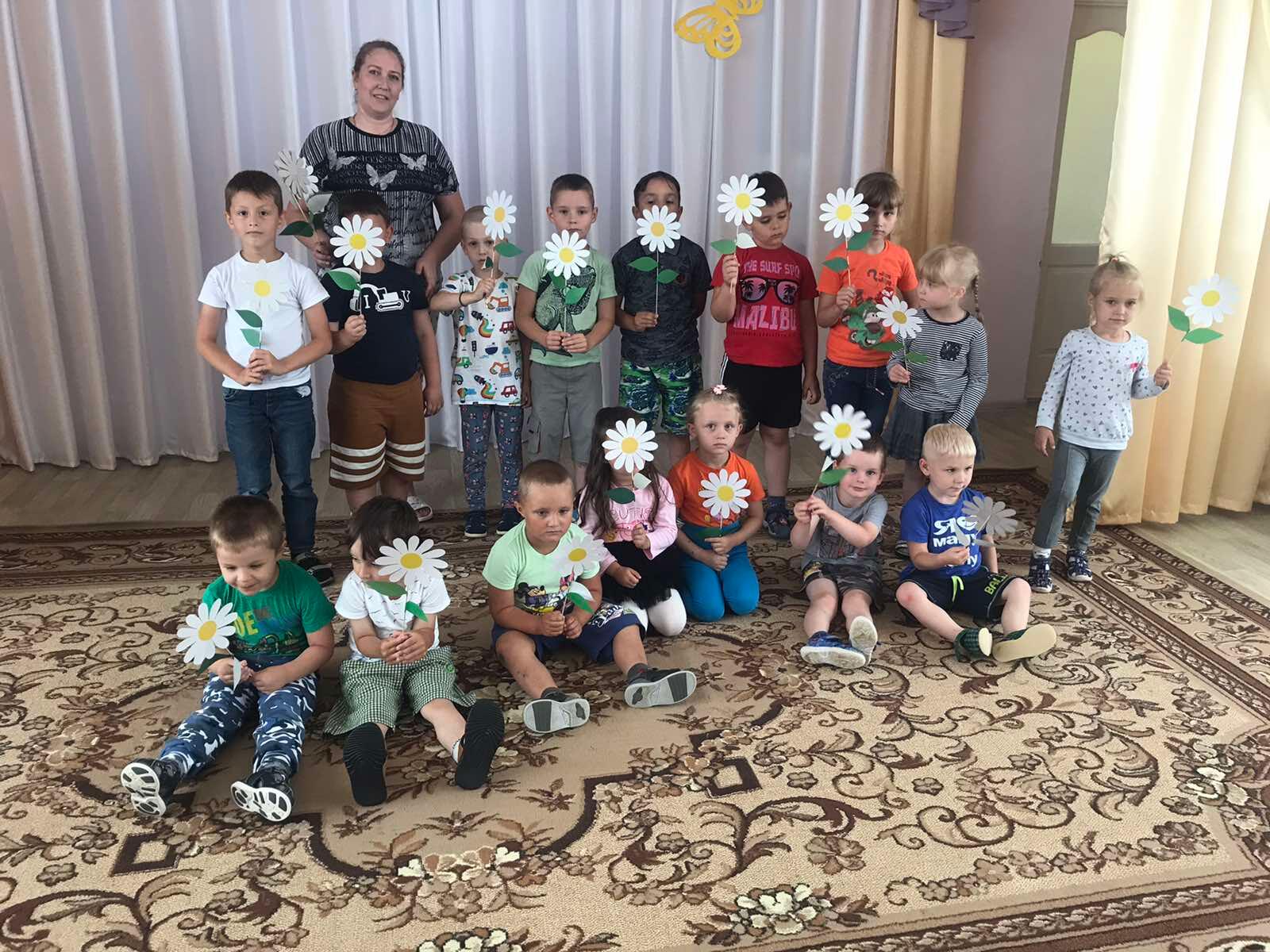 Конспект развлечения во 2 младшей группе"День семьи, любви и верности"разработала воспитатель группы №5Смирнова Татьяна Юрьевна г. Переславль-Залесский08.07.2020 годТема: "День семьи, любви и верности"Возраст: 3-4 годаЦель: Создать условия для сохранения и укрепления духовных ценностей и культурных традиций семьи, воспитания уважения членов семьи друг к другу.Развивающие задачи:
- Развитие речи (активизация и обогащение словарного запаса, совершенствование грамматического строя, развитие связной речи).
- Развивать наблюдательность, внимание, память, умение слушать.
Воспитательные задачи:
- Воспитывать у детей любовь к своей семье и своим родственникам, уважение к ним, желание заботиться о близких людях.Образовательные задачи:- Познакомить воспитанников с историей происхождение праздника.
- Формировать представление о семье, как о людях, которые живут вместе, любят друг друга, заботятся друг о друге.Интеграция образовательных областей: Речевое развитие, музыкальное развитие, физическое развитие, познавательное развитие.
Предварительная работа: рассматривание семейных фотографий детей, беседа по их содержанию, индивидуальные беседы с детьми о членах семьи, чтение художественной литературы.
Оборудование: цветы ромашки, разрезные ромашки для конкурса, ноутбук.Словарная работа: верность, преданность, взаимопонимание, покровители.Ход развлечения:Дети забегают в зал и становятся в круг.Воспитатель: Солнце встало, день настал,Праздник утром рано встал,И пошёл гулять по свету,Огибая всю планету.К нам он тоже забежал,Счастье, радость всем раздал.Ведь мы вместе, ты да я,Очень дружная семья!Воспитатель: Дети, а вы знаете, что такое семья?Ответы детей.Воспитатель: Семья – это мир, где царит любовь, преданность и взаимопонимание. Мы знаем много праздников, которые отмечает наш народ, но сегодня мы будем отмечать праздник семьи, любви и верности. День семьи отмечается 8 июля. Этот праздник в нашей стране стали отмечать совсем недавно. Он очень полюбился россиянам из-за своего значения, ведь семья-это самое важное и главное в жизни человека.Впервые идея создания подобного праздника родилась у жителей города Мурома, расположенного во Владимирской области. Именно в нем жили святые супруги Петр и Феврония, которые считаются покровителями христианского брака. Они очень любили друг друга, уважали, были всегда рядом, помогали друг другу в делах и умерли в один день. День 8 июля является датой их памяти, поэтому он и был выбран для данного праздника. Семья Пётра и Февронии является образцом семейных отношений!Воспитатель: Дети, скажите, пожалуйста, а с чего начинается утро в каждой семье?Ответы детей.Воспитатель: Правильно, молодцы, с зарядки! Вот и я вам предлагаю сделать зарядку.Дети делают зарядку под музыку(Маша и медведь - Песня про зарядку)Воспитатель: Дети, а я принесла вам на праздник цветы. А кто мне подскажет, как они называются?Ответ детей.Воспитатель: Правильно, молодцы! Принесла я вам ромашки не случайно, дело в том, что символом Дня семьи, любви и верности стала ромашка – цветок русских полей и лугов. И сейчас мы с вами поиграем в игру «Кто быстрее соберет ромашку»(Проводится игра)Воспитатель:  А теперь я предлагаю вам отгадать семейные загадки:1. Он научит гвоздик вбить,Даст машину поводитьИ подскажет, как быть смелым,Сильным, ловким и умелым?Все вы знаете, ребята, —Это наш любимый … папа!2. Кто милее всех на свете?Кого любят очень дети?На вопрос отвечу прямо:— Всех милее наша … мама!3. Он — мужчина, и он сед,Папе — папа, мне он … дед!4. Кто любить не устает,Для всей семьи пирог печетИ вкусные оладушки?Это наша … бабушка!5. Кто любит и меня, и братца,Но больше любит наряжаться? —Очень модная девчонка —Моя любимая … сестренка!6. Я у мамы не один,У неё ещё есть сын,Рядом с ним я маловат,Для меня он — старший … брат!7. Без чего на белом светеВзрослым не прожить и детям?Кто поддержит вас, друзья?Ваша дружная … семья!Воспитатель: А я предлагаю вам в этот праздник потанцевать.(Танцы с ускорением "Мы пойдем налево", "Самолет")Воспитатель: Дети, вы в детском саду проводите много времени. Здесь вы занимаетесь, играете, кушаете, отдыхаете. Значит и детский сад можно назвать большой и дружной семьёй. В заключении нашего праздника я хочу подарить вам ромашки и предлагаю всем вместе станцевать под песню «Ромашка, ромашка – цветок полевой».